CoramBAAF Adoption & Fostering Academy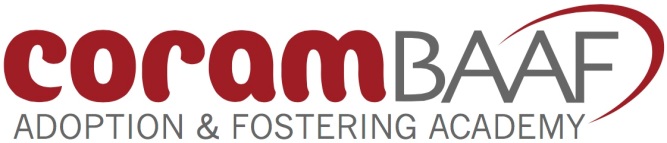 41 Brunswick Square, London WC1N 1AZ	Phone: 020 7520 0300 www.corambaaf.org.uk Company Number 9697712CoramBAAF Adoption & Fostering Academy41 Brunswick Square, London WC1N 1AZ	Phone: 020 7520 0300 www.corambaaf.org.uk Company Number 9697712CoramBAAF Adoption & Fostering Academy41 Brunswick Square, London WC1N 1AZ	Phone: 020 7520 0300 www.corambaaf.org.uk Company Number 9697712CoramBAAF Agency Members’ Annual ReceptionCoramBAAF Agency Members’ Annual ReceptionCoramBAAF Agency Members’ Annual ReceptionFriday 14 September 2018Friday 14 September 2018Friday 14 September 2018ProgrammeProgrammeProgramme10.15amRegistration and refreshmentsRegistration and refreshments10.45am Welcome and opening address by ChairPaul Curran, Chair of CoramBAAF Board of DirectorsWelcome and opening address by ChairPaul Curran, Chair of CoramBAAF Board of Directors10.55amFostering Better Outcomes Emma Balmforth, Policy Adviser, Children in Care and Permanence, Department for Education (DfE)Fostering Better Outcomes Emma Balmforth, Policy Adviser, Children in Care and Permanence, Department for Education (DfE)11.30amSetting up an RAA – Lessons from practiceSarah Johal, Head of One Adoption West YorkshireSetting up an RAA – Lessons from practiceSarah Johal, Head of One Adoption West Yorkshire12.05pmDiscussionDiscussion12.20pmLUNCHLUNCH1.00pm1.10pmInforming and influencing CoramBAAF’s workJohn Simmonds, Director, Policy Research and DevelopmentCoramBAAF’s UK Social Work Practice and Research Advisory Committees Carole Sykes, Operations Manager, Adoption and Permanence Team, East Sussex County CouncilDerek Kirton, Reader in Social Policy and Social Work, University of Kent Informing and influencing CoramBAAF’s workJohn Simmonds, Director, Policy Research and DevelopmentCoramBAAF’s UK Social Work Practice and Research Advisory Committees Carole Sykes, Operations Manager, Adoption and Permanence Team, East Sussex County CouncilDerek Kirton, Reader in Social Policy and Social Work, University of Kent 1.50pmCoramBAAF’s Special Guardianship Special Interest Group and the Black Workers’ Practice Forum (North) Elaine Dibben, Adoption Development Consultant, CoramBAAF Bernadette Caines, The Concurrency Planning Service, Yorkshire and Humber andShanti Davis, Support Worker, Fostering Services, Sheffield City Council CoramBAAF’s Special Guardianship Special Interest Group and the Black Workers’ Practice Forum (North) Elaine Dibben, Adoption Development Consultant, CoramBAAF Bernadette Caines, The Concurrency Planning Service, Yorkshire and Humber andShanti Davis, Support Worker, Fostering Services, Sheffield City Council 2.30pm A little bit more – what else can CoramBAAF do to support you?Workshop sessionA little bit more – what else can CoramBAAF do to support you?Workshop session3.05pmKey messages from group discussionsKey messages from group discussions3.15pmCloseClose